Attachment 1ASurvey of Alumni (Screen Shots)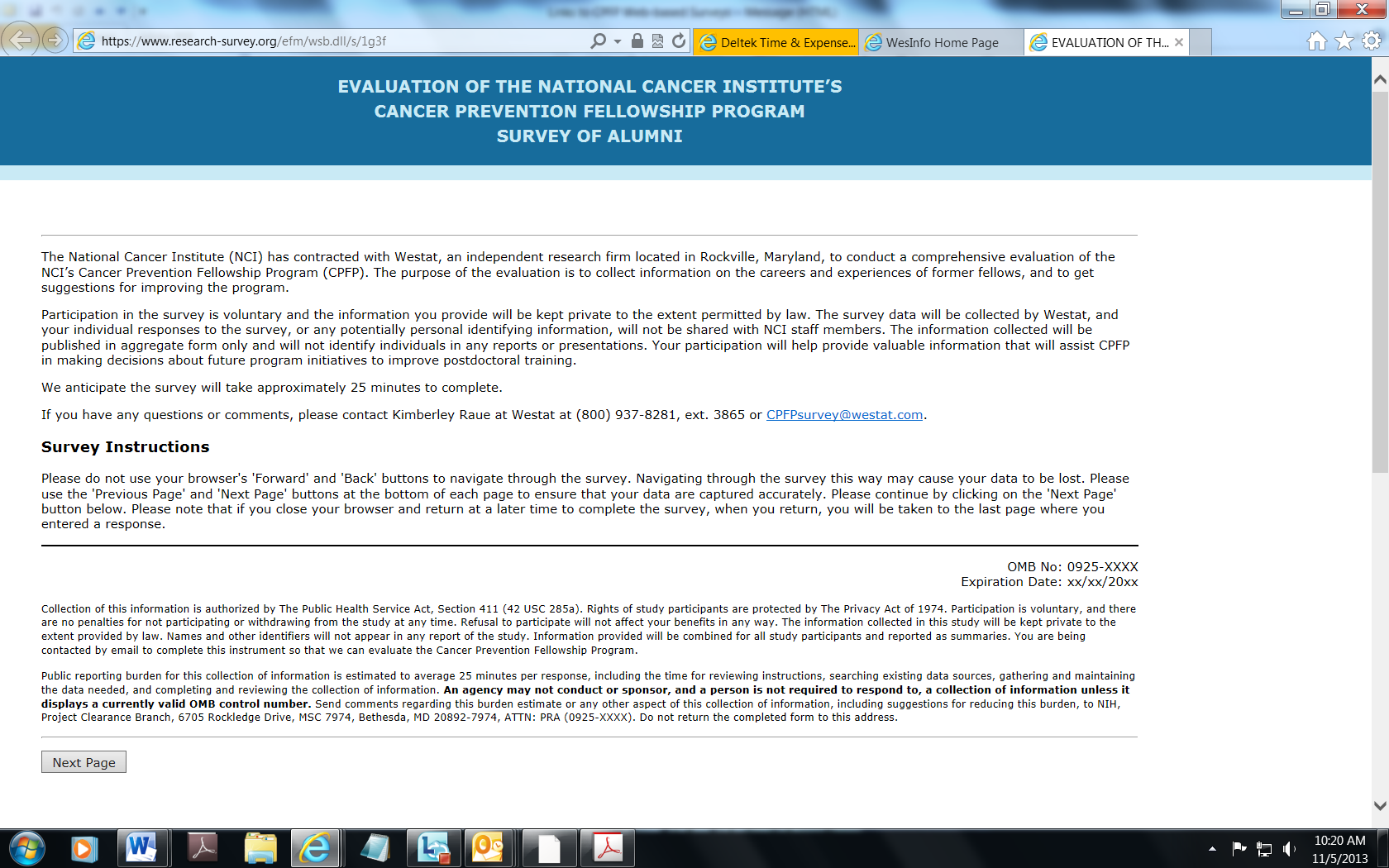 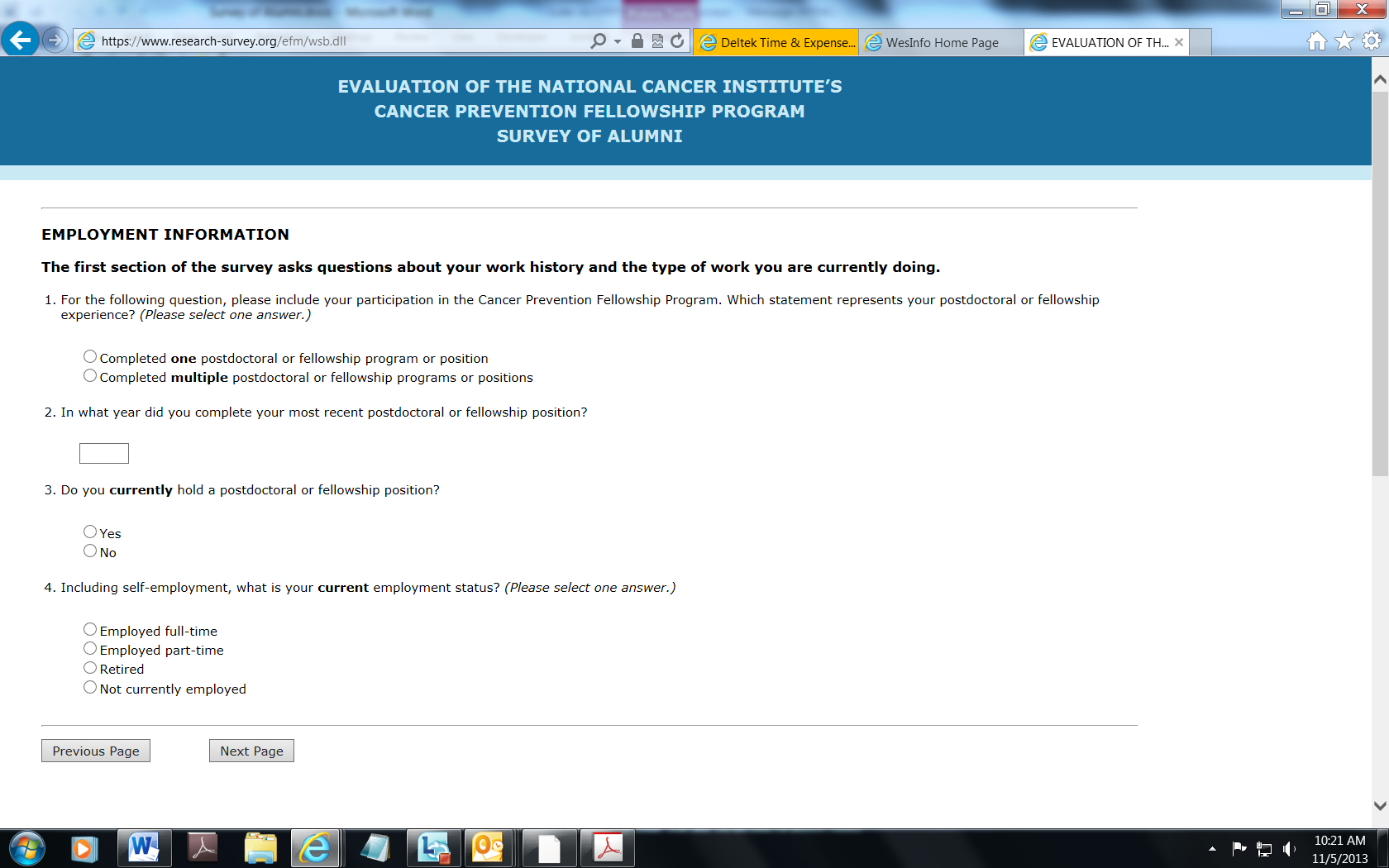 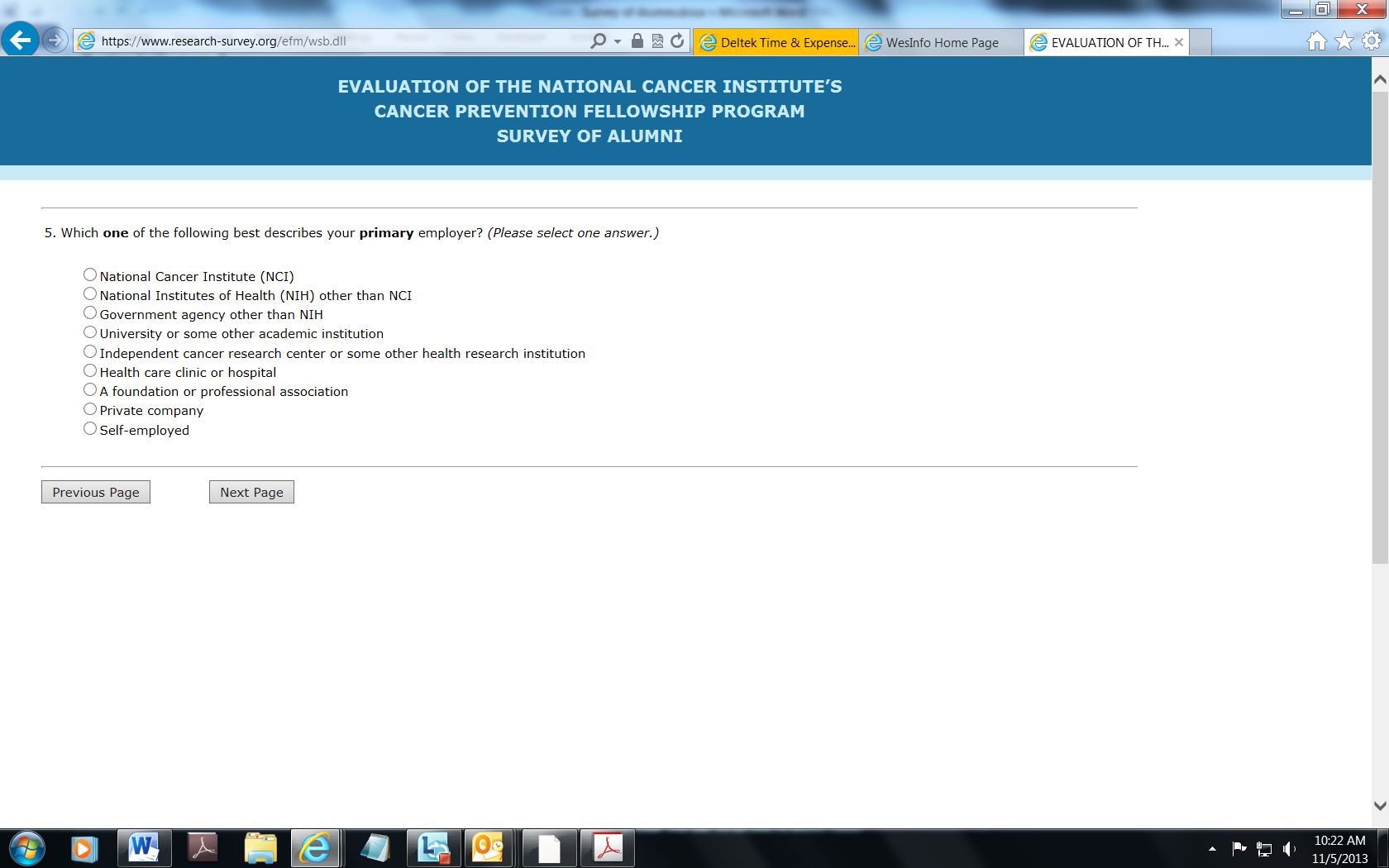 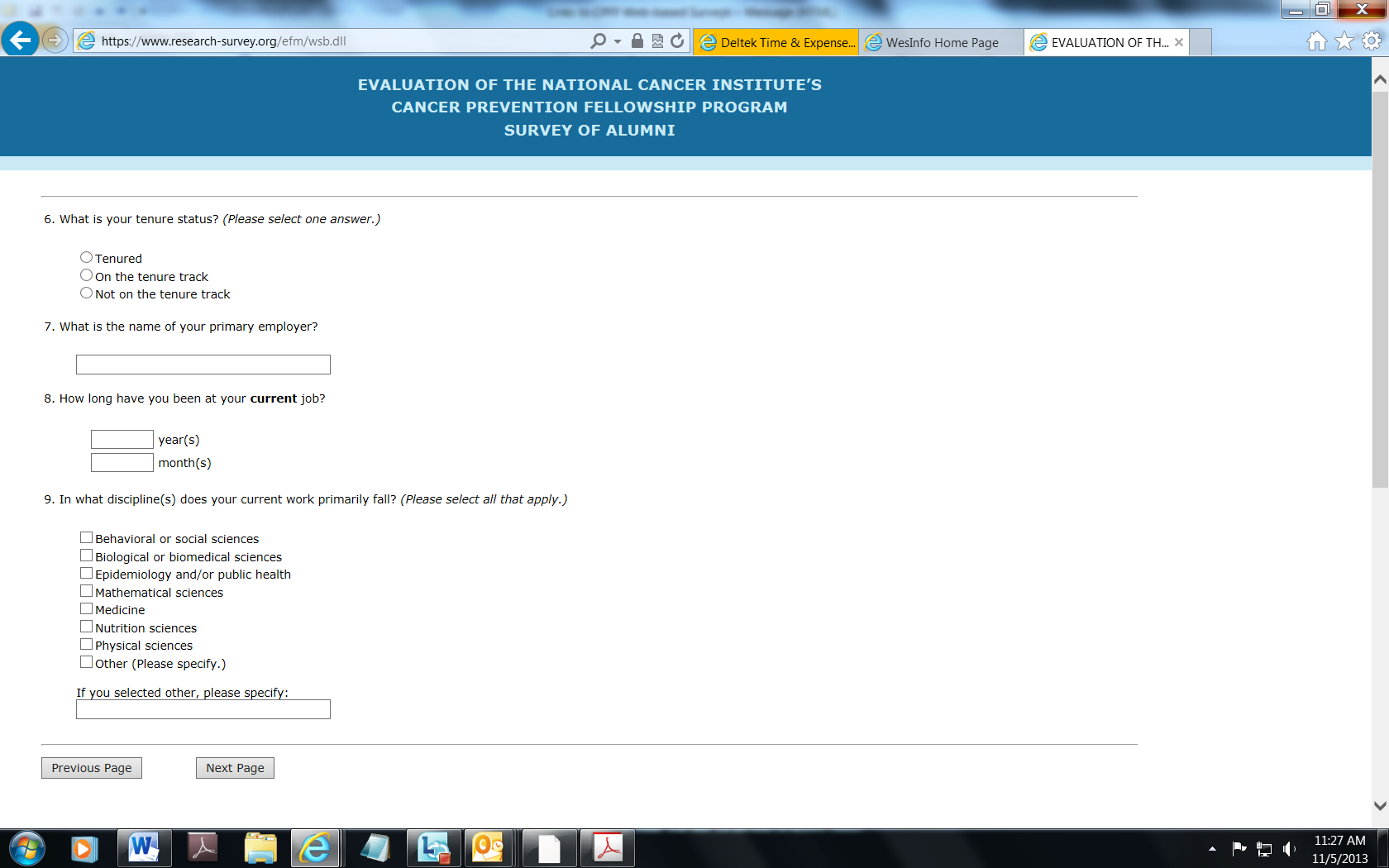 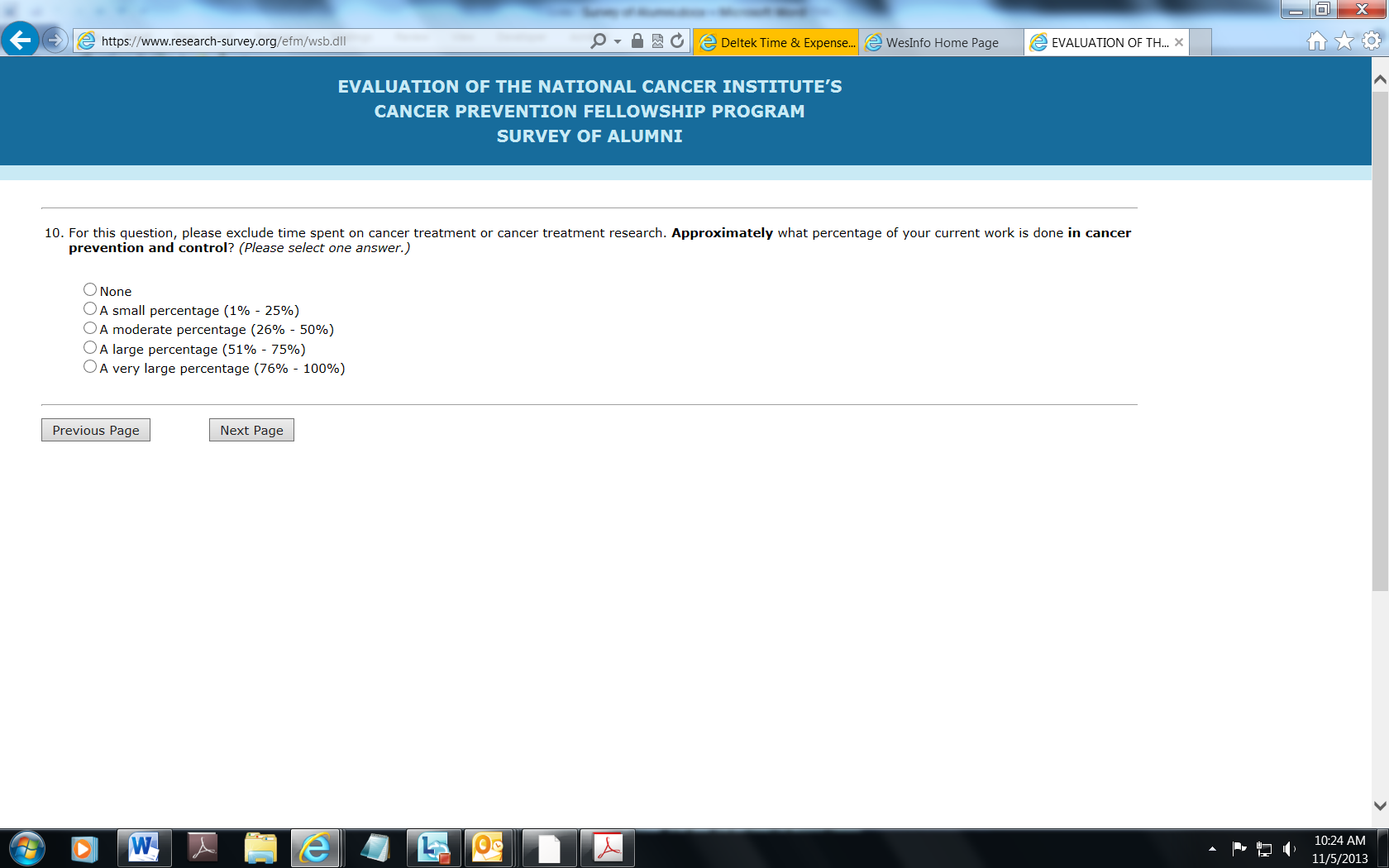 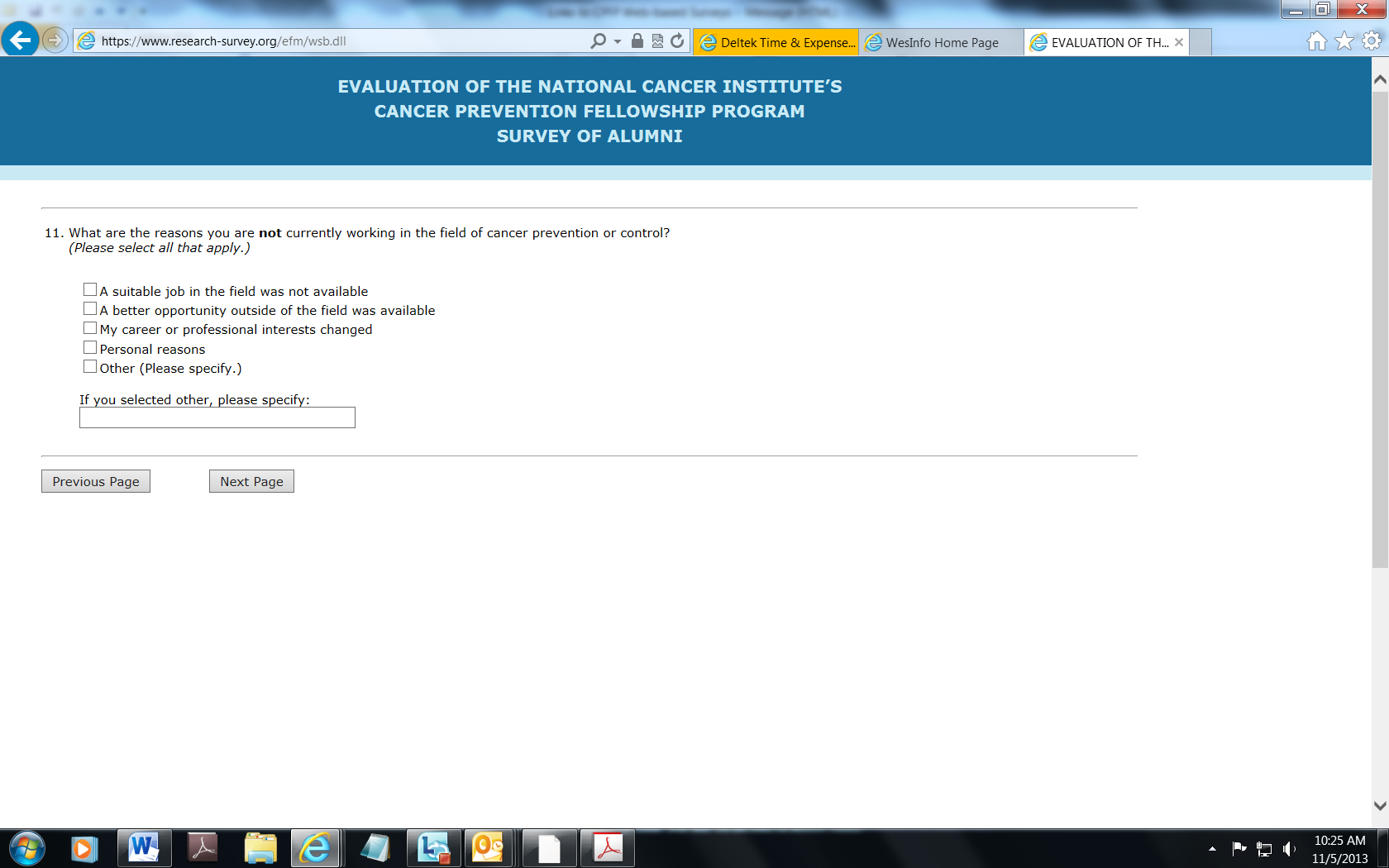 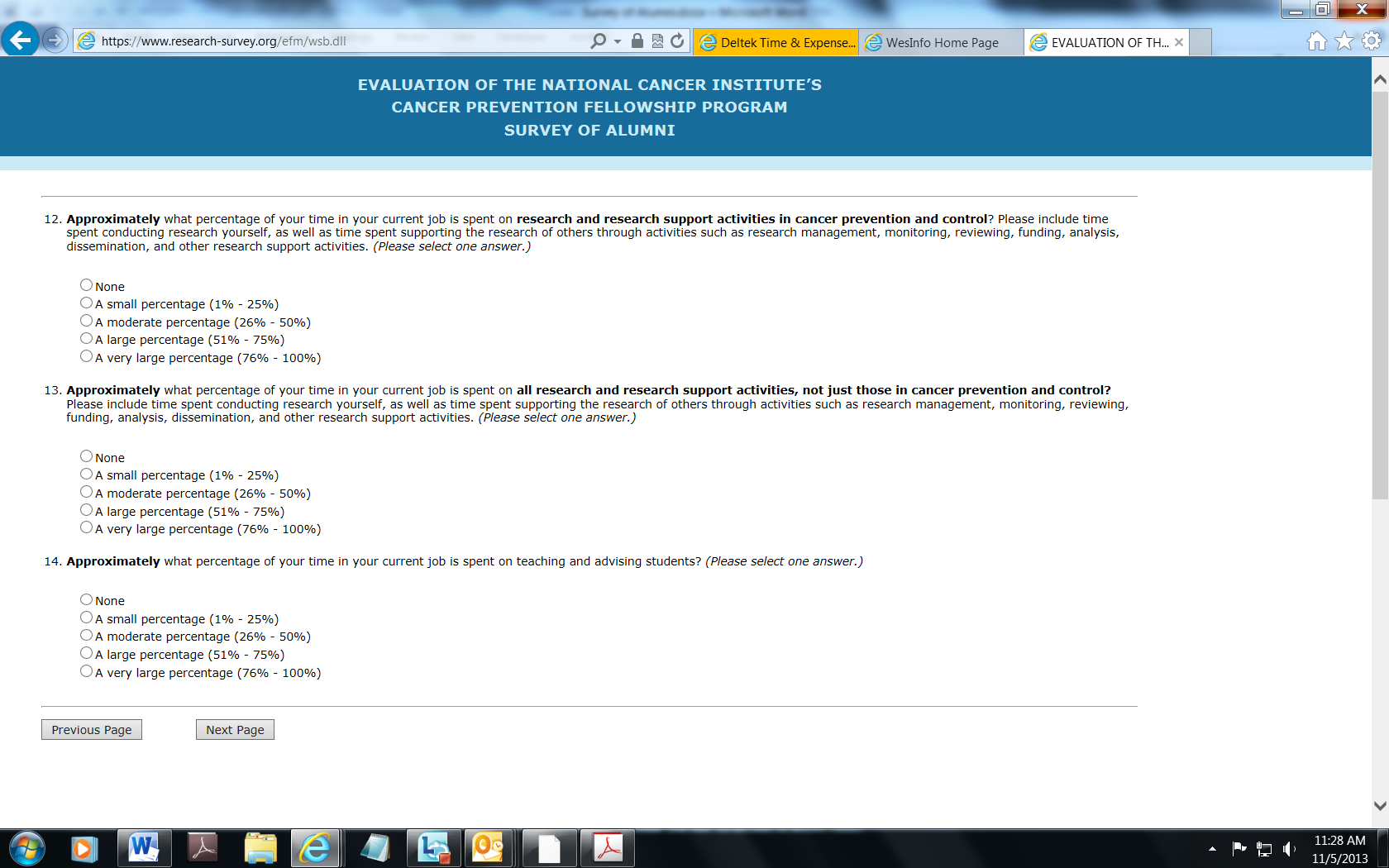 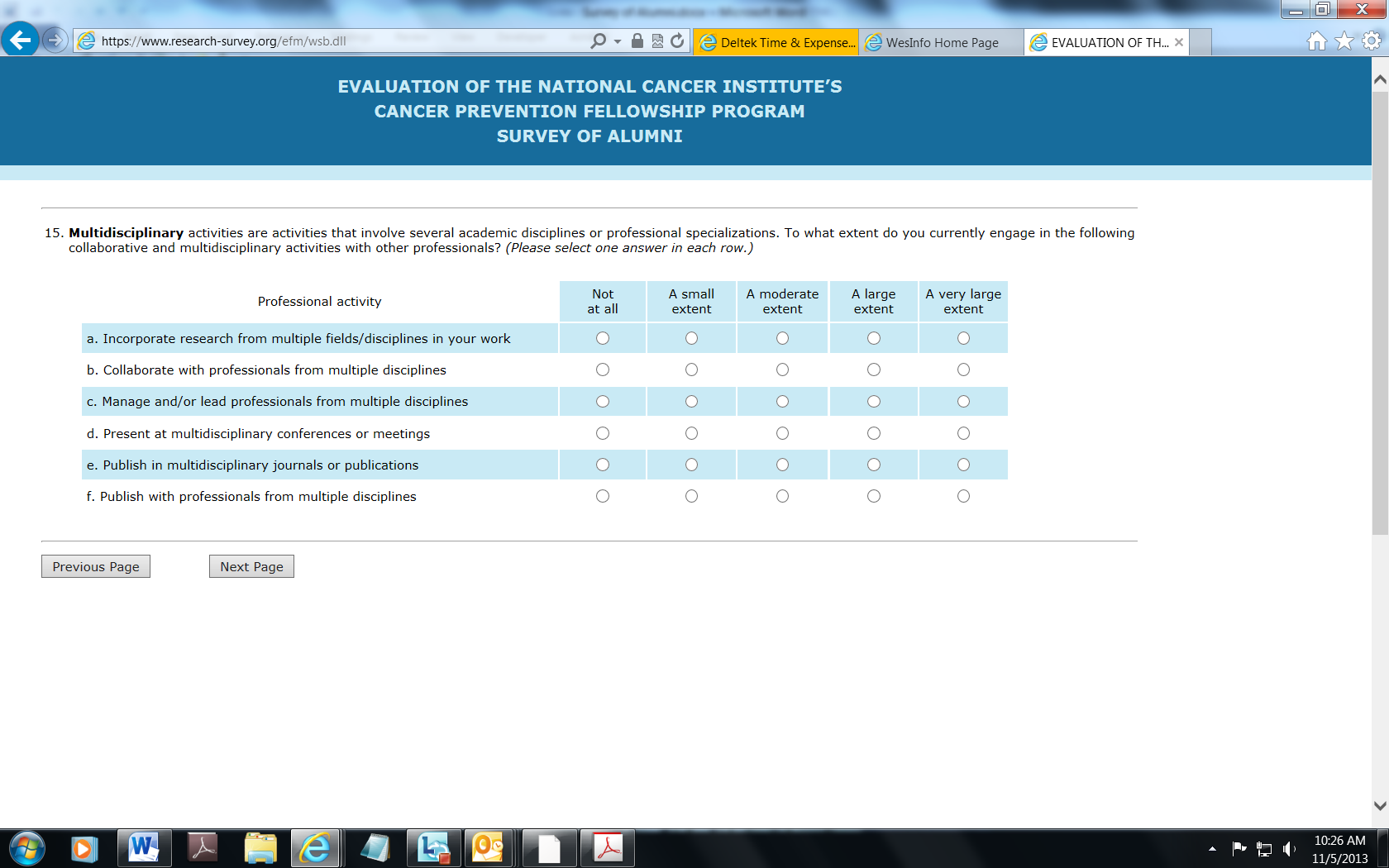 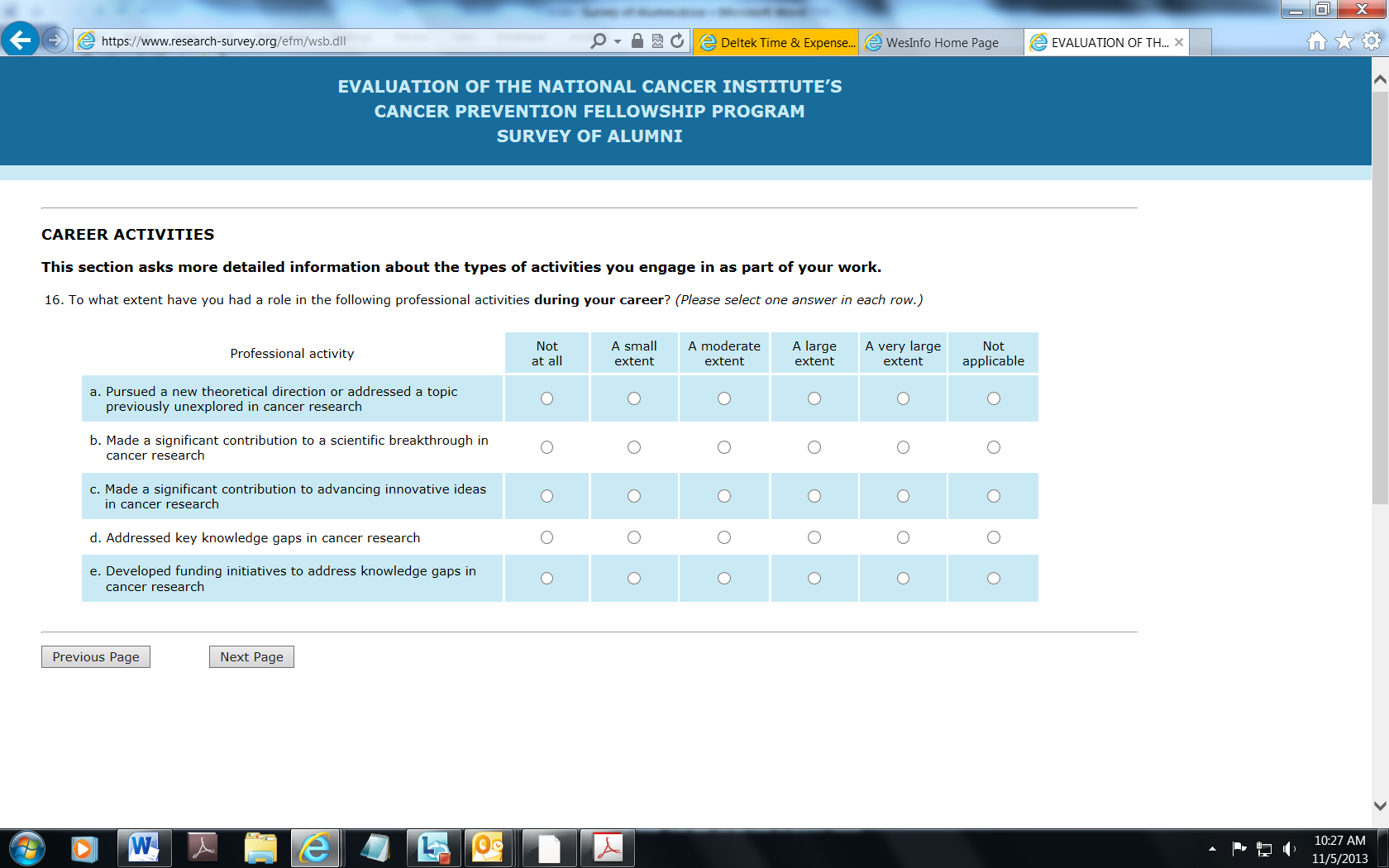 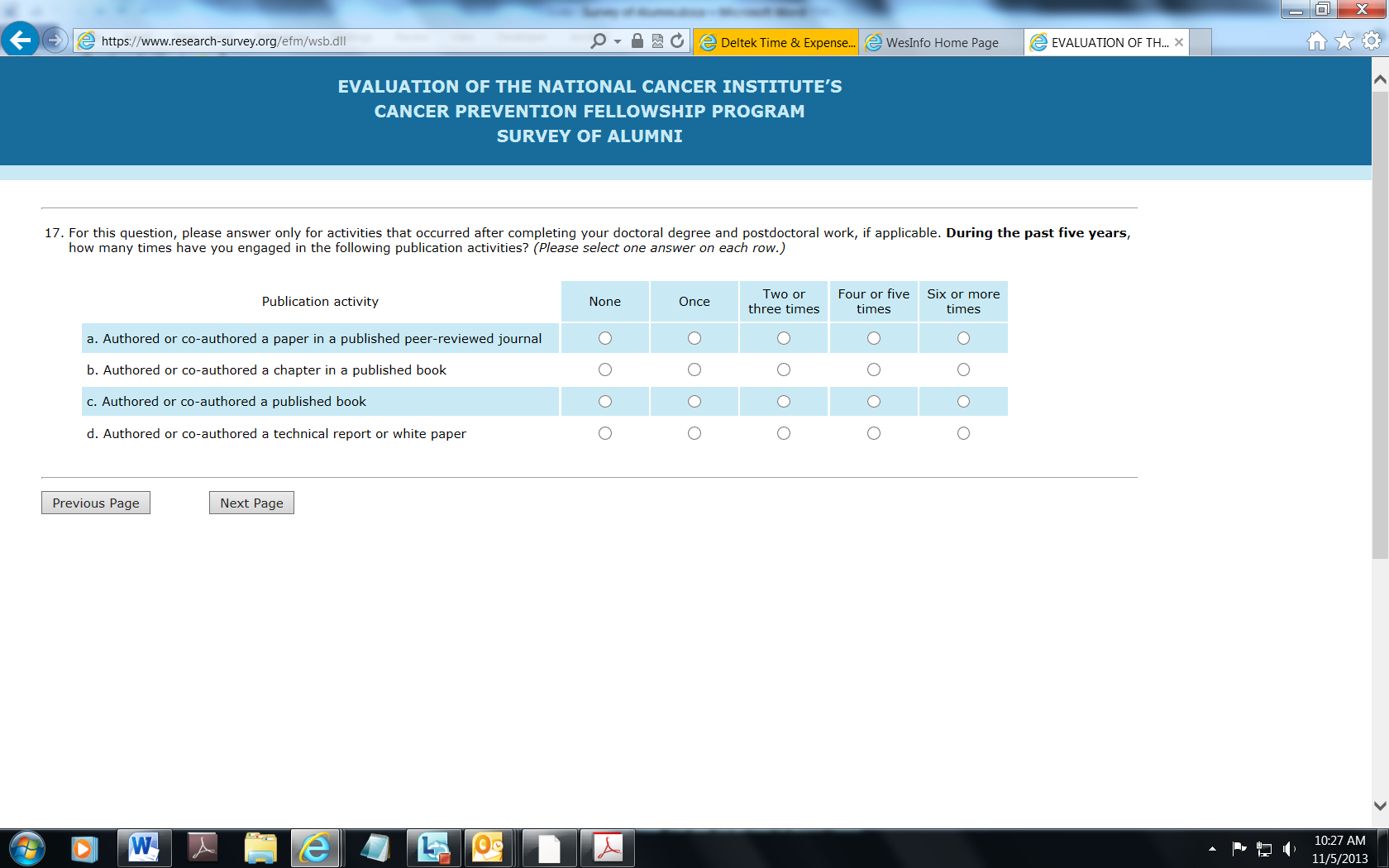 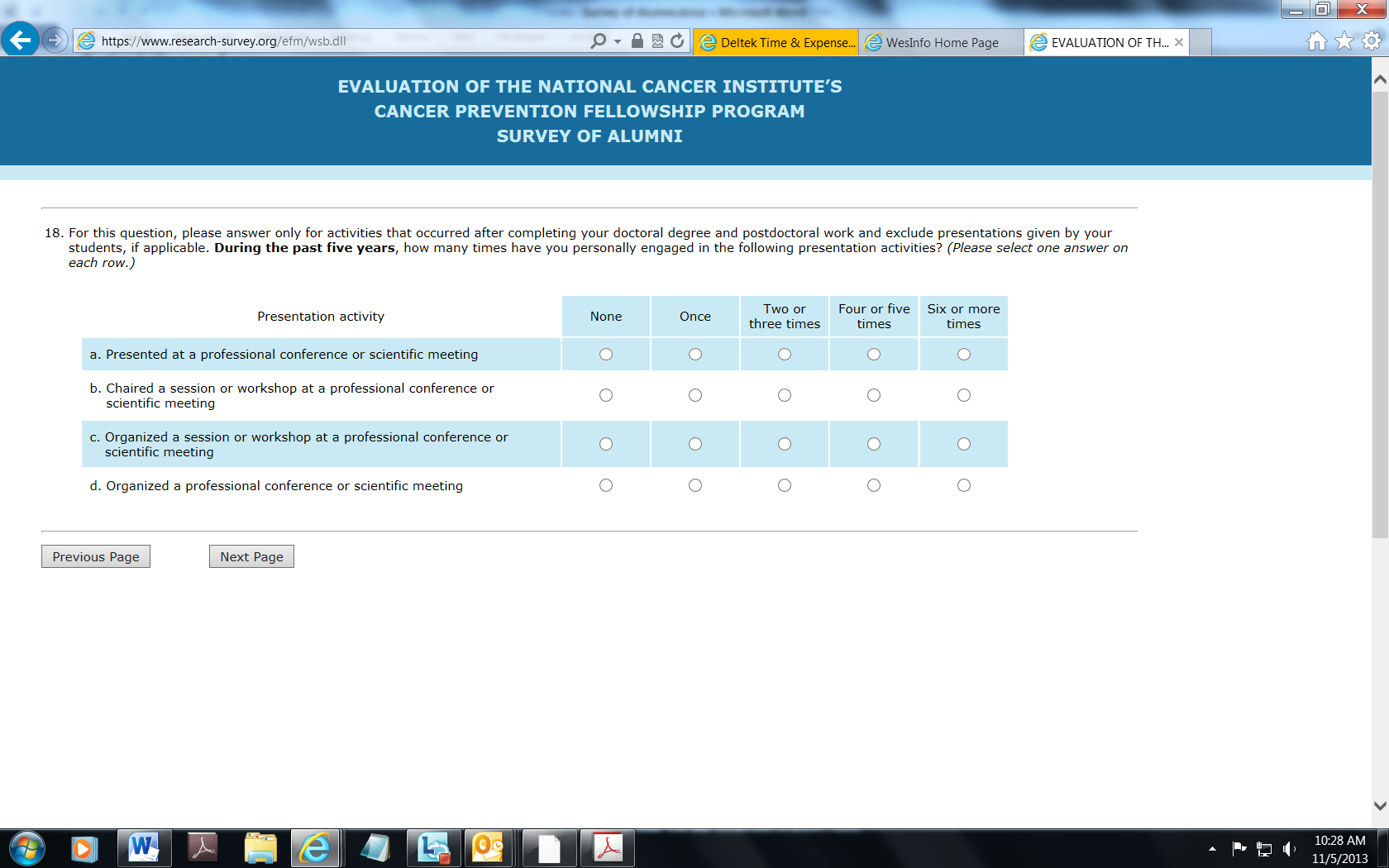 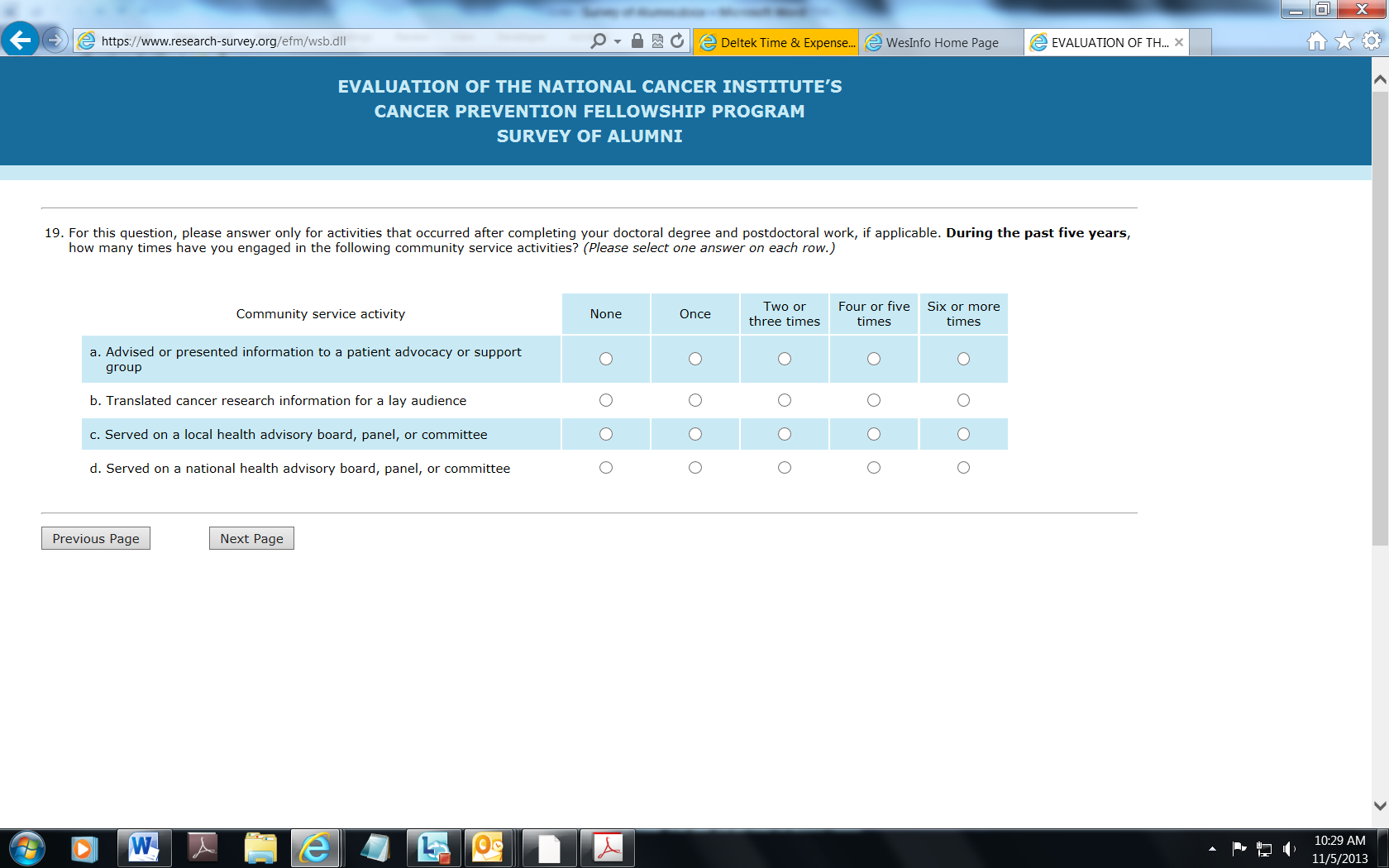 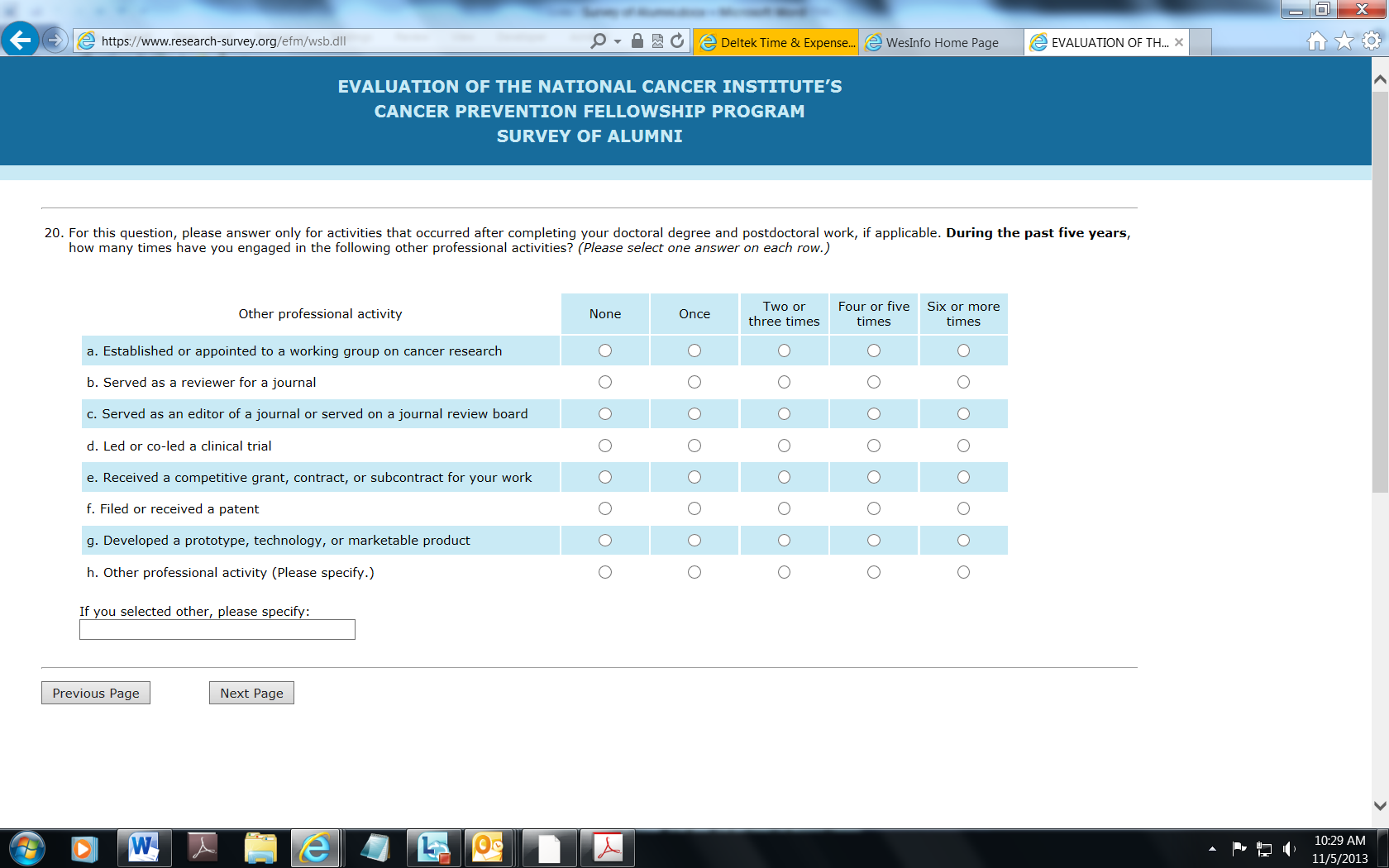 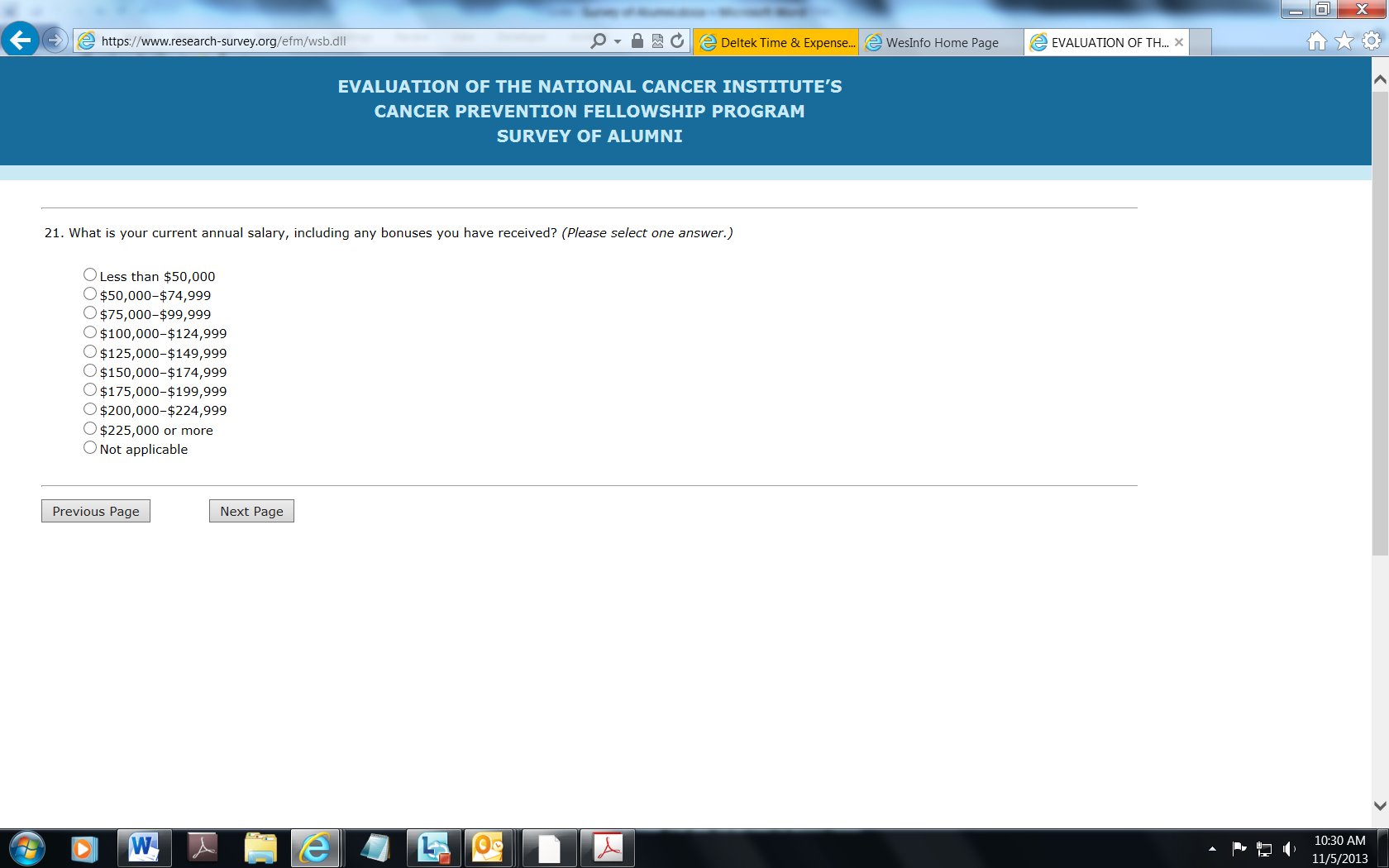 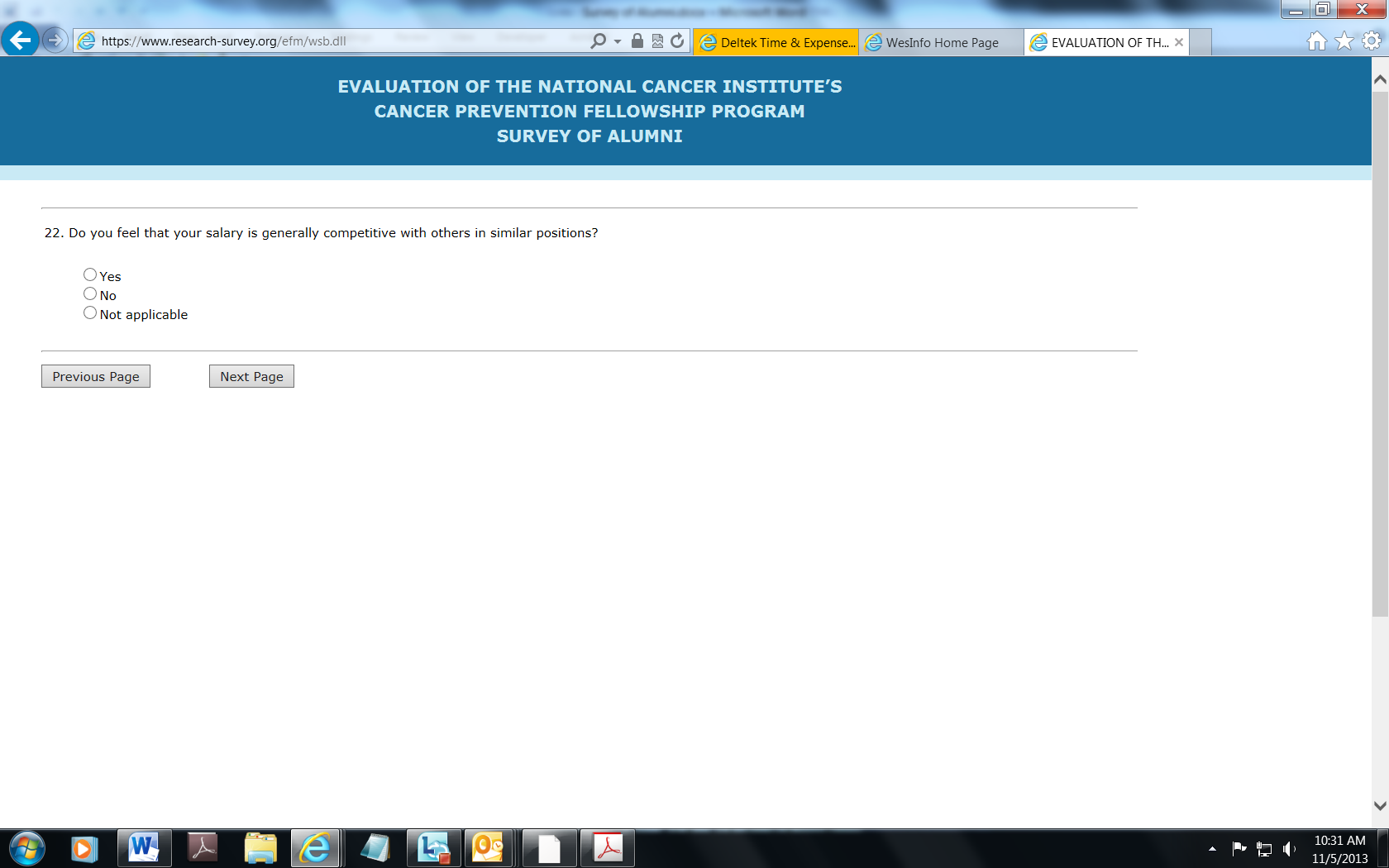 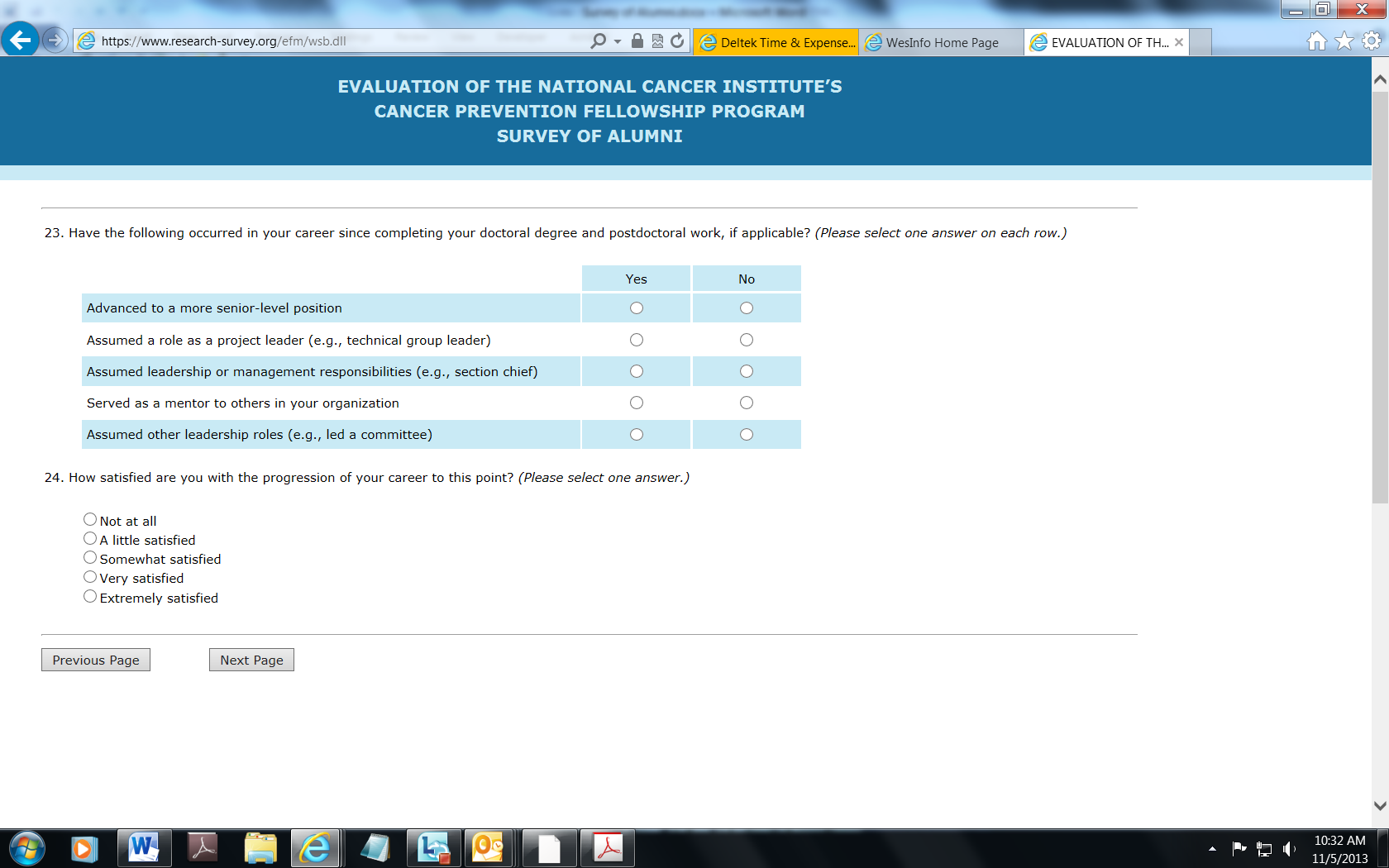 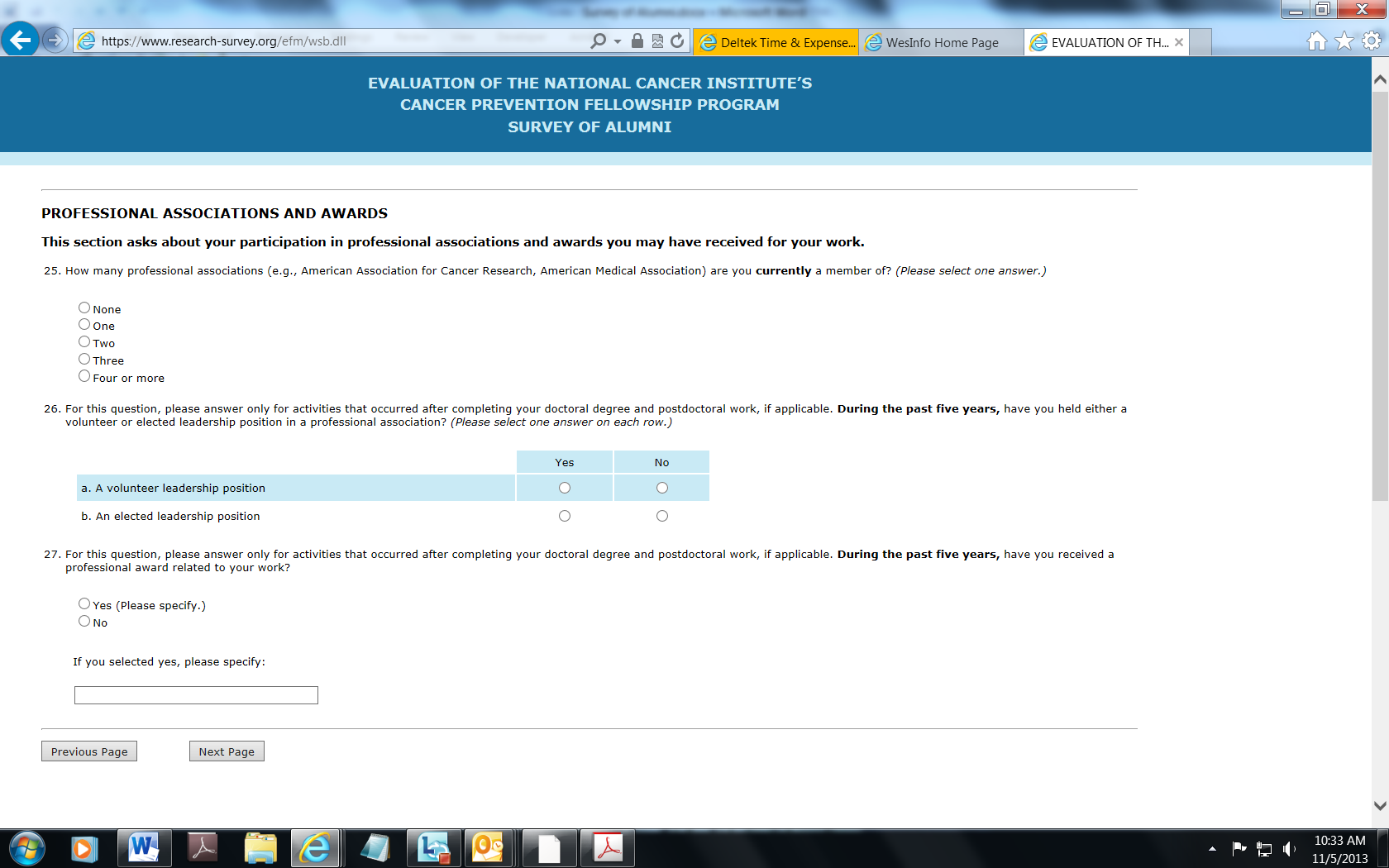 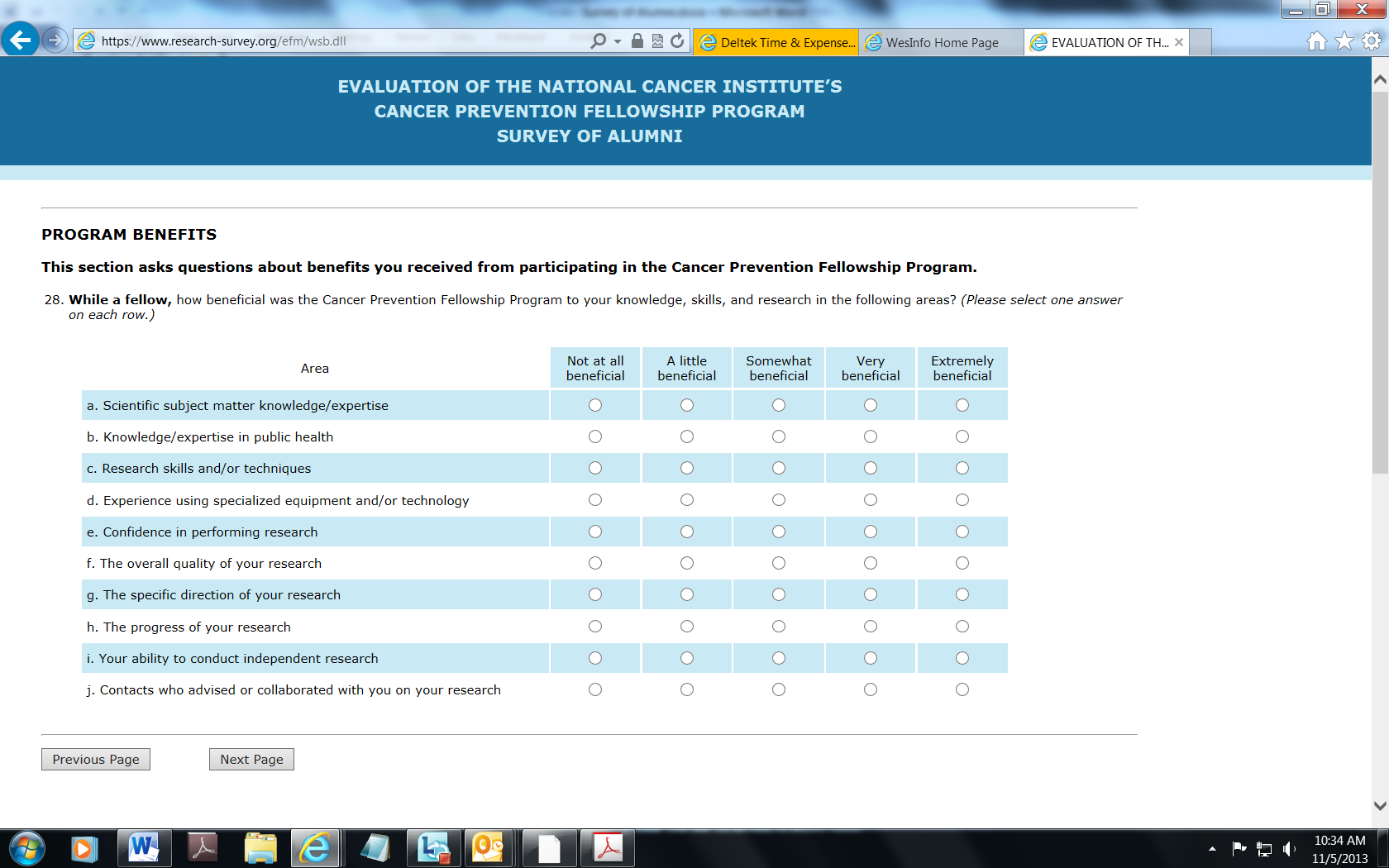 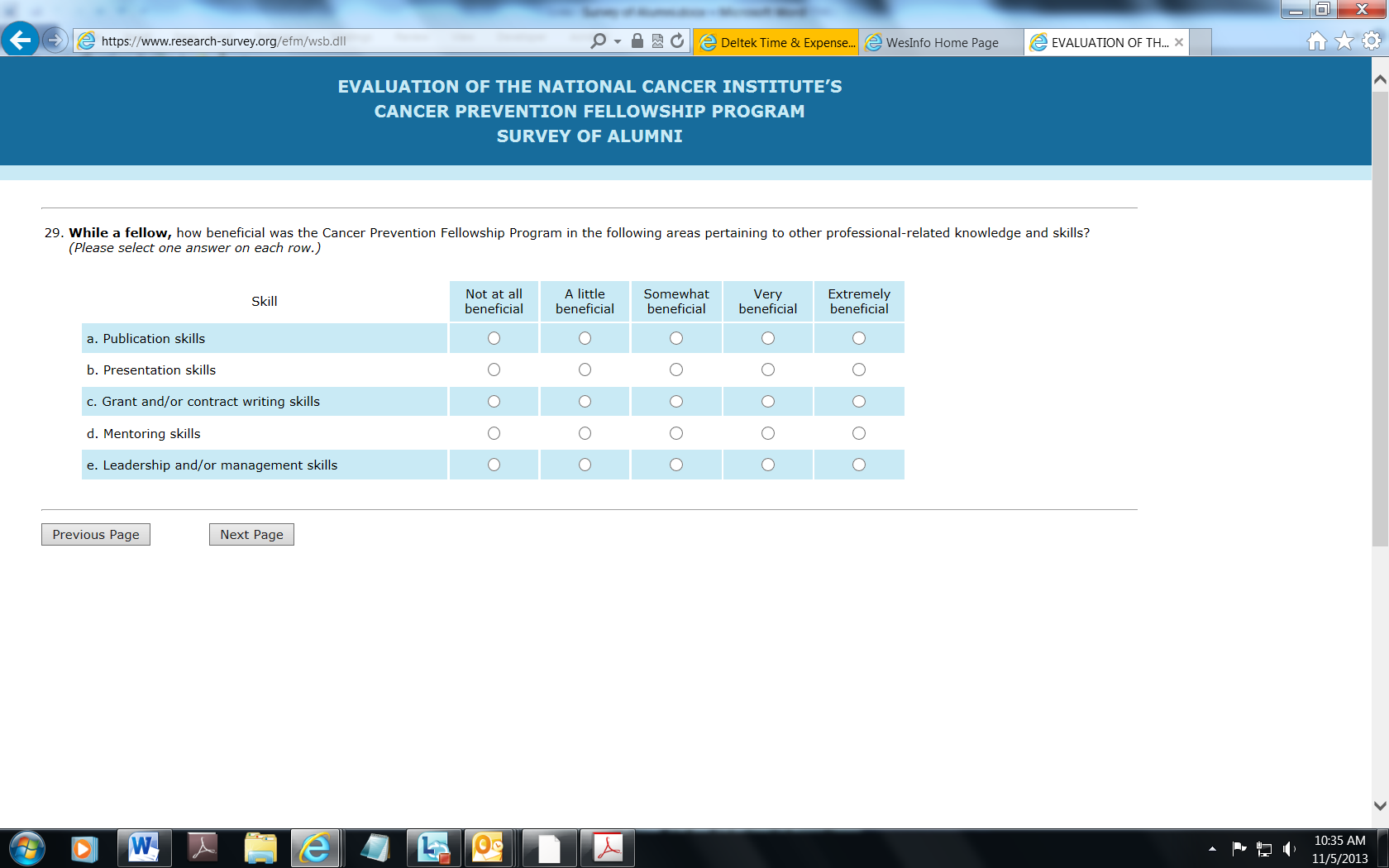 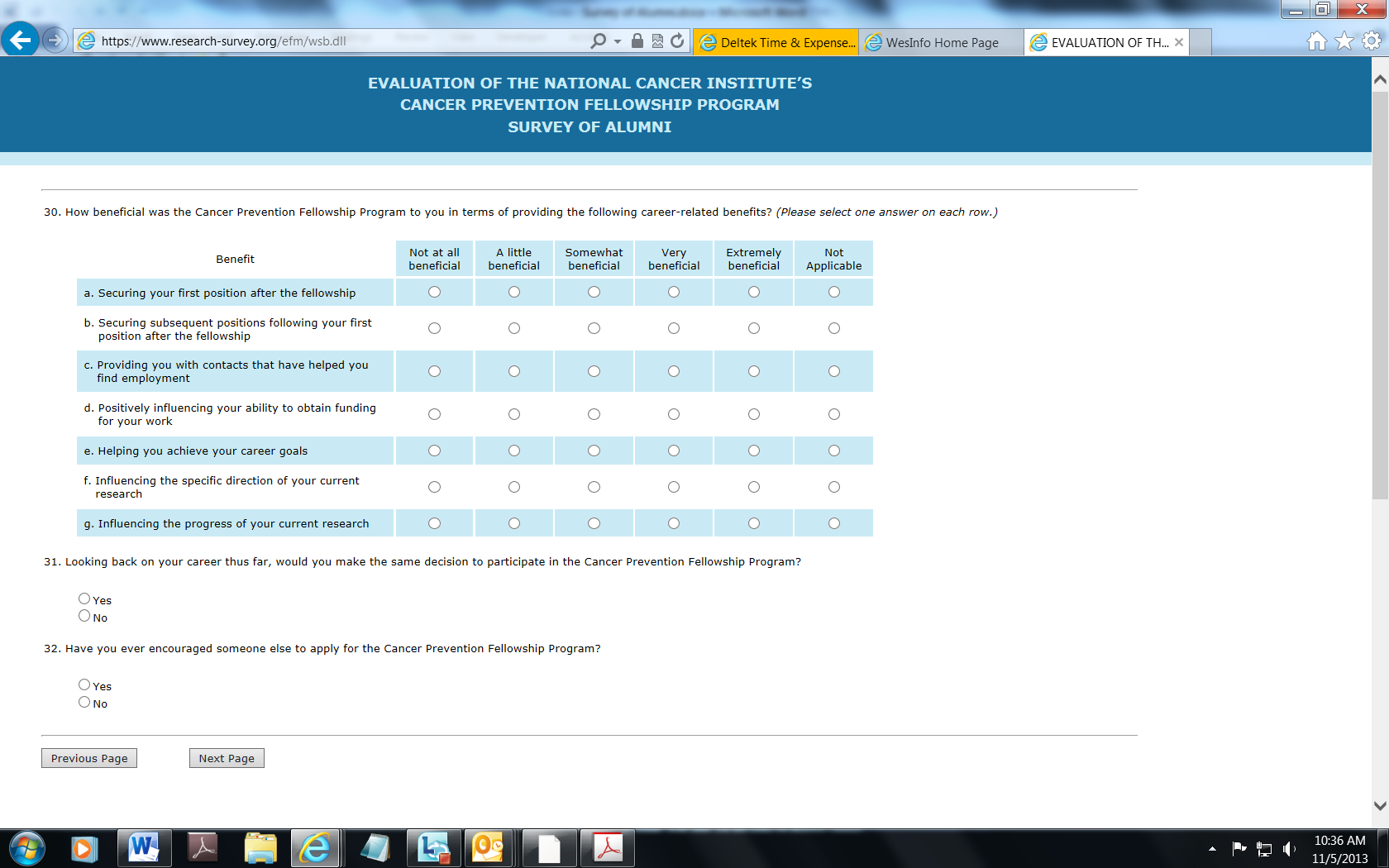 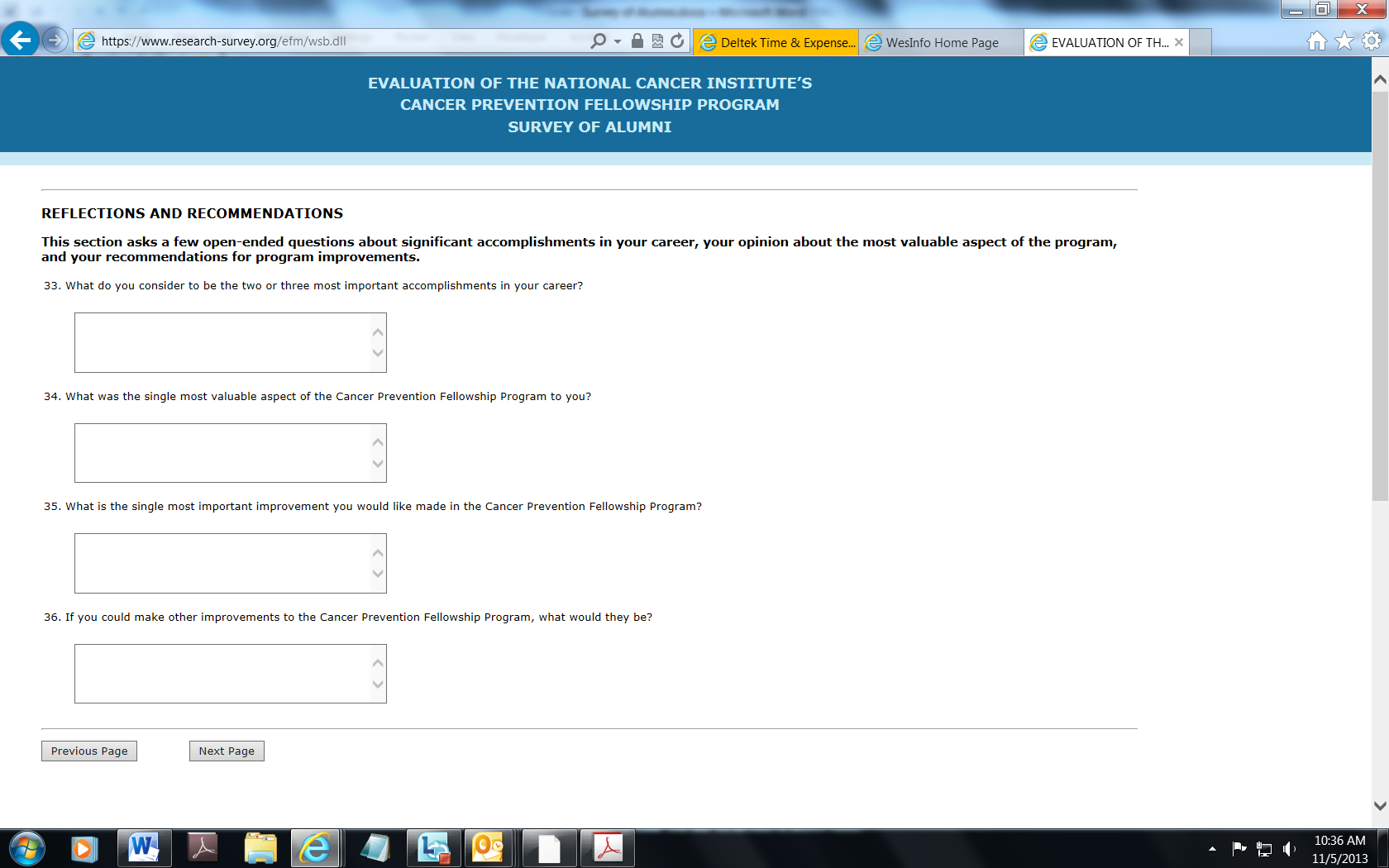 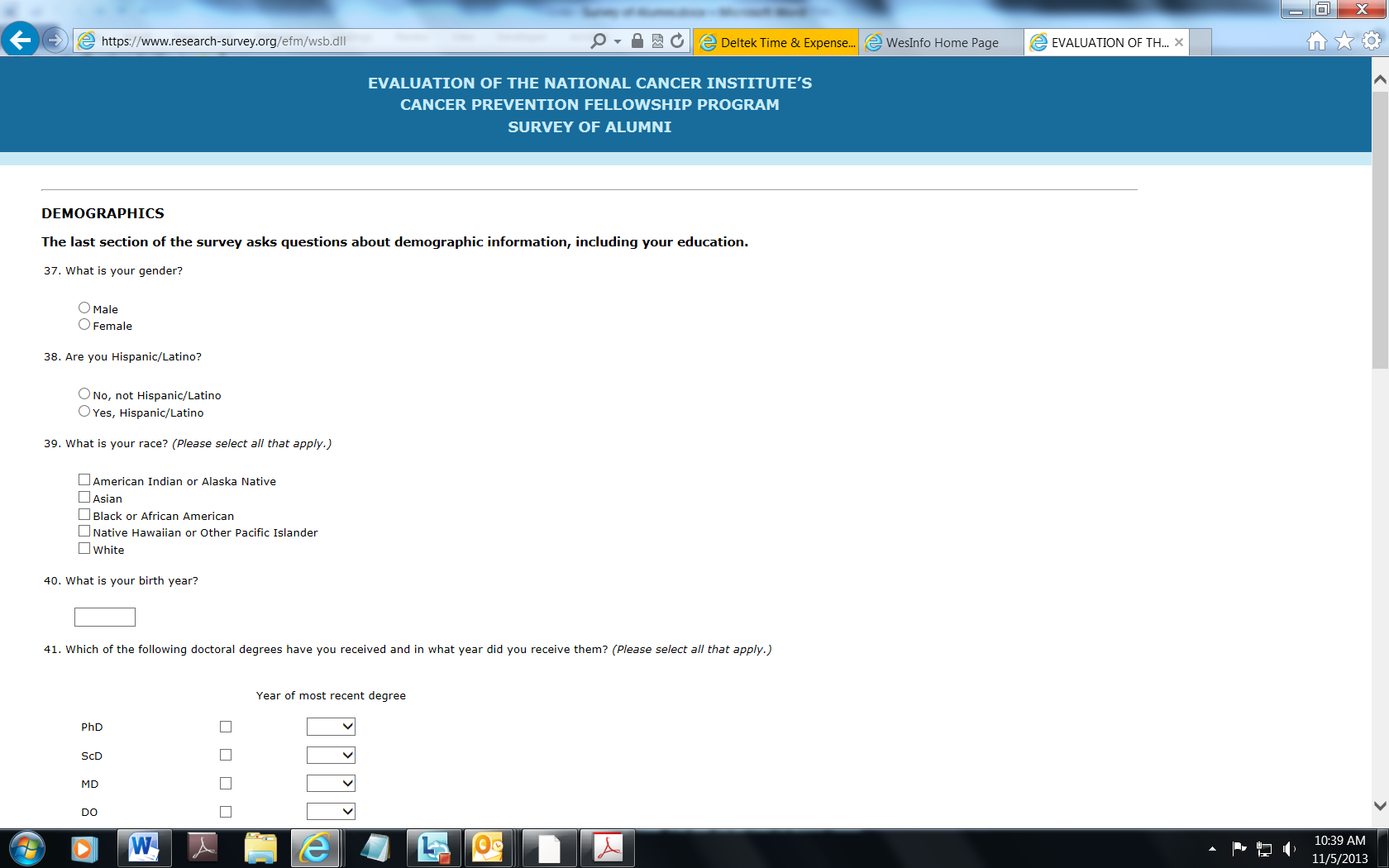 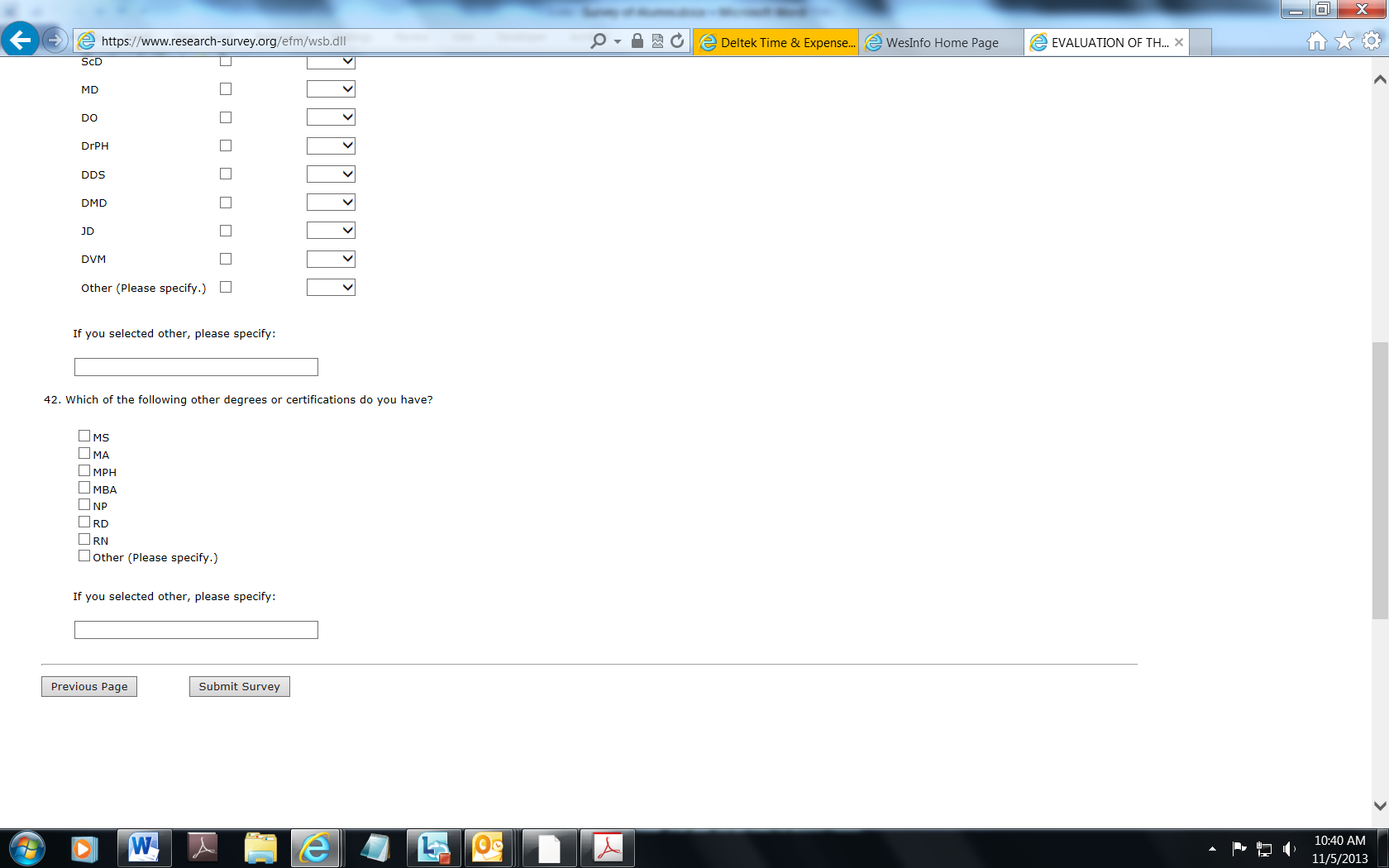 